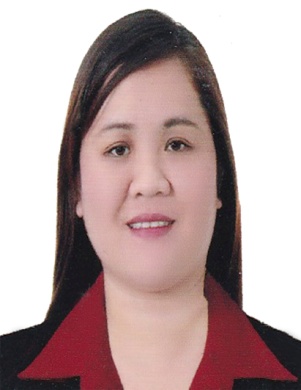 CAROLYNCAROLYN.301118@2freemail.com  OBJECTIVE:To be associated with a respectable company in which I can use my knowledge, improve my skills and express my ideas in the field of work.EMPLOYMENT RECORD:RECEPTIONIST	/		-	Al Farah Human Resources Consultancy ADMINISTRATIVE STAFF		M3 Al Shalli Marine Bldg. Hor Al Anz East.					Sharjah Rd. Dubai UAE					July 1, 2014 – September 15, 2016Duties:	Ensuring to meet clients satisfaction	Handling Email correspondence	Answer telephone calls & give information to callers & take messages. 	Operate office equipment such as fax machine, copier, scanners & photo system. Use computer for excel, word processing, internet & other application.	Assisting in preparing the interview schedule.	Counter checking & preparing candidates documents before submitting to clients.	Keeping tracks on candidate’s status – from visas issuances to joining of candidates to company and other concerns.	Maintaining accounts to issue invoice to clients.	Reporting to Director and assists him in any company matters.		FRONTLINE  ASSISTANT	/TELLER     -        PETNET Inc. (Western Union)					Legaspi Village Makati City Philippines 1229					February 9, 2012 – May 15, 2014Duties:	Ensure Accuracy of every Western Union transactions	Responsible Clients Database Updates	Responsible on promotion of company Added Value products	Prepares Daily Reports and Cash Turnover	Responsible to assigned tasks by immediate superior	Maintain harmonious relationship with clientsSALES ASSOCIATES		-	HOOLA ENTERPRISES					Ortigas Quezon City Philippines 1110					August 1, 2011-January 25, 2012 Duties	:	Assisting Customer with their inquiries and purchases		Processing payment (cash or card)		Maintaining Store Cleanliness		Daily Stocks Inventory		End of day					Cash Sales DepositADMINISTRATIVE STAFF/	-	SS CAÑETE ENTERPRISE (SHELL PHILIPPINES)FORECOURT SUPERVISOR		Almanza II Las Piñas Philippines 1740					May 19, 2007 – July 11, 2011Duties	:	Placing fuel orders, status and receiving deliveriesAssist forecourt transaction, technical problems and cashiering		Handle crew applicants training and deployments		Make forecourt crew schedule 	Handle credit cards transaction (posting, sorting and check   payment)	Direct report to the General Manager for company concerns EDUCATIONAL BACKGROUND:COLLEGE		:	Dr. Felimon C. Aguilar Memorial College	Course			:	Bachelor of Business Administration				:	Major in Management	Year Graduated 	:	2007SKILLS/ACHIEVEMENT:Proficient in Microsoft Office Applications (Outlook,Word & Excel)Fast learner & HardworkingProfessionalism, Managing Processes, Analyzing Information, Problem SolvingI hereby declare that the information stated in the resume is true and correct.